What Is Bluetooth? WorksheetPart 1What is an electrical connection?Give two examples of electrical connections.What is the difference between wired and wireless connections?
What is an advantage of using wireless connections?What is the name of the wireless electrical connection that the EV3 can make?Part 2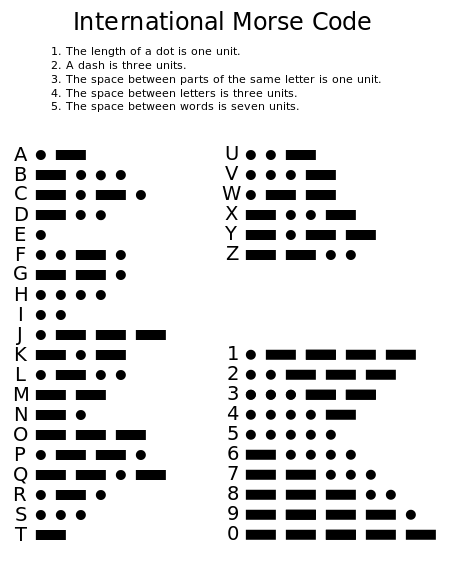 Source of Morse code chart: http://en.wikipedia.org/wiki/Morse_code